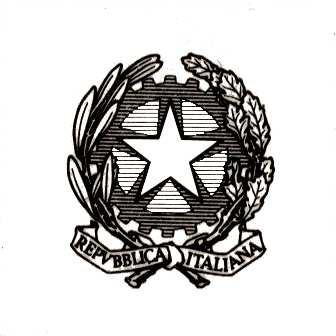 CONVENZIONE DI TIROCINI DI FORMAZIONE ED ORIENTAMENTOTRA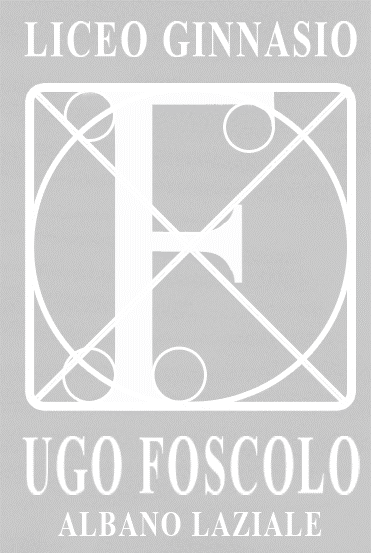 Il Liceo Classico Statale Ugo FOSCOLO, con sede in via San Francesco d’Assisi, 34 – 00041 Albano Laziale (RM) codice fiscale 82005420581 d'ora in poi denominato "soggetto promotore", rappresentato dal Dirigente Scolastico Lucio Mariani, nato il 17/12/1957 a  MILANO, codice fiscale MRNLCU57T17F205KEL’…………………………………….. - con sede legale in XXXXXXXX, via XXXX, codice fiscale/Partita IVA XXXXXXXXXX d’ora in poi denominato “soggetto ospitante”, rappresentato dal XXXXXXXXX nato a XXXXX il XXXX, codice fiscale XXXXPremesso chel’art. 57, commi 18-21 della Legge di Bilancio 2019, ridenomina gli attuali percorsi in alternanza scuola-lavoro in percorsi per le competenze trasversali e per l’orientamento a decorrere dall’anno scolastico già in corso;ai sensi dell’art. 1 D. Lgs. 77/05, l’alternanza scuola-lavoro costituisce una modalità di realizzazione dei corsi nel secondo ciclo del sistema d’istruzione e formazione, per assicurare ai giovani l’acquisizione di competenze spendibili nel mercato del lavoro; ai sensi della legge 13 luglio 2015 n.107, art.1, commi 33-43, i percorsi di alternanza scuola lavoro, ora percorsi per le competenze trasversali e per l’orientamento, sono organicamente inseriti nel piano triennale dell’offerta formativa dell’istituzione scolastica come parte integrante dei percorsi di istruzione; i percorsi per le competenze trasversali e per l’orientamento sono soggetti all’applicazione del D. Lgs. 9 aprile 2008, n .81 e successive modifiche; Si conviene quanto segue: Art. 1.La [denominazione struttura ospitante], qui di seguito indicata anche come il “soggetto ospitante”, si impegna ad accogliere a titolo gratuito presso le sue strutture n° *** soggetti nei percorsi per le competenze trasversali e per l’orientamento per opportunità formativa, su proposta del Liceo classico statale Ugo Foscolo, di seguito indicato anche come il “istituzione scolastica”. Art. 2.L’accoglimento degli studenti per i periodi di apprendimento in ambiente lavorativo non costituisce rapporto di lavoro. Ai fini e agli effetti delle disposizioni di cui al D. Lgs. 81/2008, lo studente in percorsi per le competenze trasversali e per l’orientamento è equiparato al lavoratore, ex art. 2, comma 1 lettera a) del decreto citato. L’attività di formazione ed orientamento dei percorsi per le competenze trasversali e per l’orientamento è congiuntamente progettata e verificata da un docente tutor interno, designato dall’istituzione scolastica, e da un tutor formativo della struttura, indicato dal soggetto ospitante, denominato tutor formativo esterno; Per ciascun allievo beneficiario del percorso in alternanza inserito nella struttura ospitante in base alla presente Convenzione è predisposto un percorso formativo personalizzato, che fa parte integrante della presente Convenzione, coerente con il profilo educativo, culturale e professionale dell’indirizzo di studi. La titolarità del percorso, della progettazione formativa e della certificazione delle competenze acquisite è dell’istituzione scolastica. L’accoglimento degli studenti minorenni per i periodi di apprendimento in situazione lavorativa non fa acquisire agli stessi la qualifica di “lavoratore minore” di cui alla L. 977/67 e successive modifiche. Art. 3.Il docente tutor interno svolge le seguenti funzioni: c) elabora, insieme al tutor esterno, il percorso formativo personalizzato sottoscritto dalle parti coinvolte (scuola, struttura ospitante, studente/soggetti esercenti la potestà genitoriale); d) assiste e guida lo studente nei percorsi di alternanza e ne verifica, in collaborazione con il tutor esterno, il corretto svolgimento; e) gestisce le relazioni con il contesto in cui si sviluppa l’esperienza nei percorsi per le competenze trasversali e per l’orientamento, rapportandosi con il tutor esterno; f) monitora le attività e affronta le eventuali criticità che dovessero emergere dalle stesse; g) valuta, comunica e valorizza gli obiettivi raggiunti e le competenze progressivamente sviluppate dallo studente; h) promuove l’attività di valutazione sull’efficacia e la coerenza del percorso di alternanza, da parte dello studente coinvolto; informa gli organi scolastici preposti (Dirigente Scolastico, Dipartimenti, Collegio dei docenti, Comitato Tecnico Scientifico/Comitato Scientifico) ed aggiorna il Consiglio di classe sullo svolgimento dei percorsi, anche ai fini dell’eventuale riallineamento della classe; j) assiste il Dirigente Scolastico nella redazione della scheda di valutazione sulle strutture con le quali sono state stipulate le convenzioni per le attività di alternanza, evidenziandone il potenziale formativo e le eventuali difficoltà incontrate nella collaborazione. Il tutor formativo esterno svolge le seguenti funzioni: collabora con il tutor interno alla progettazione, organizzazione e valutazione dell’esperienza di alternanza; favorisce l’inserimento dello studente nel contesto operativo, lo affianca e lo assiste nel percorso; garantisce l’informazione/formazione degli studenti sui rischi specifici aziendali, nel rispetto delle procedure interne; pianifica ed organizza le attività in base al progetto formativo, coordinandosi anche con altre figure professionali presenti nella struttura ospitante; coinvolge lo studente nel processo di valutazione dell’esperienza; fornisce all’istituzione scolastica gli elementi concordati per valutare le attività dello studente e l’efficacia del processo formativo. Le due figure dei tutor condividono i seguenti compiti: predisposizione del percorso formativo personalizzato, anche con riguardo alla disciplina della sicurezza e salute nei luoghi di lavoro. In particolare, il docente tutor interno dovrà collaborare col tutor formativo esterno al fine dell’individuazione delle attività richieste dal progetto formativo e delle misure di prevenzione necessarie alla tutela dello studente; controllo della frequenza e dell’attuazione del percorso formativo personalizzato; raccordo tra le esperienze formative in aula e quella in contesto lavorativo; d) elaborazione di un report sull’esperienza svolta e  sulle acquisizioni di ciascun  allievo, che concorre alla valutazione e alla certificazione delle competenze da parte del Consiglio di classe; e) verifica del rispetto da parte dello studente degli obblighi propri di ciascun lavoratore di cui all’art. 20 D. Lgs. 81/2008. In particolare la violazione da parte dello studente degli obblighi richiamati dalla norma citata e dal percorso formativo saranno segnalati dal tutor formativo esterno al docente tutor interno affinché quest’ultimo possa attivare le azioni necessarie. Art. 4Durante lo svolgimento dei percorsi per le competenze trasversali e per l’orientamento i beneficiari del percorso sono tenuti a: a) svolgere le attività previste dal percorso formativo personalizzato; b) rispettare le norme in materia di igiene, sicurezza e salute sui luoghi di lavoro, nonché tutte le disposizioni, istruzioni, prescrizioni, regolamenti interni, previsti a tale scopo; c) mantenere la necessaria riservatezza per quanto attiene ai dati, informazioni o conoscenze in merito a processi produttivi e prodotti, acquisiti durante lo svolgimento dell’attività formativa in contesto lavorativo; d) seguire le indicazioni dei tutor e fare riferimento ad essi per qualsiasi esigenza di tipo organizzativo o altre evenienze; e) rispettare gli obblighi di cui al D.Lgs. 81/2008, art. 20.  Art. 51.  L’Istituzione scolastica assicura lo studente stagista contro gli infortuni sul lavoro e per la responsabilità civile presso la compagnia assicurativa ASSICURATRICE MILANESE S.p.A. corso Libertà 53 - San Cesareo Sul Panaro 41018 Modena (MO)  polizza Infortuni 582181064E e Polizza BENACQUISTA ASSICURAZIONI per Regione Lazio,  relativamente alla copertura assicurativa INAIL si riporta l’art. 1 comma 1 bis del DPR n. 156 del 09/04/99: «Tutte le attività organizzate dalle istituzioni scolastiche sulla base di progetti educativi, anche in rete o in partenariato con altre istituzioni e agenzie del territorio, sono proprie della scuola: in particolare sono da considerare attività scolastiche a tutti gli effetti, ivi compresi quelli dell'ordinaria copertura assicurativa INAIL per conto dello Stato e quelli connessi alla tutela del diritto d'autore, tirocini, corsi post-diploma, attività extra-curriculari, di sport per tutti, agonistiche e pre-agonistiche e, comunque, tutte le attività svolte in base al presente regolamento». In caso di incidente durante lo svolgimento del percorso il soggetto ospitante si impegna a segnalare l’evento, entro i tempi previsti dalla normativa vigente, agli istituti assicurativi (facendo riferimento al numero della polizza sottoscritta dal soggetto promotore) e, contestualmente, al soggetto promotore. 2.   Ai fini dell’applicazione dell’articolo 18 del D.Lgs. 81/2008 il soggetto promotore si fa carico dei seguenti obblighi: •  tener conto delle capacità e delle condizioni della struttura ospitante, in rapporto alla salute e sicurezza degli studenti impegnati nelle attività di alternanza;•  informare/formare lo studente in materia di norme relative a igiene, sicurezza e salute sui luoghi di lavoro, con particolare riguardo agli obblighi dello studente ex art. 20 D. Lgs. 81/2008; •  designare un tutor interno che sia competente e adeguatamente formato in materia di sicurezza e salute nei luoghi di lavoro o che si avvalga di professionalità adeguate in materia (es. RSPP); Art. 6Il soggetto ospitante si impegna a: a) garantire ai beneficiari del percorso, per il tramite del tutor della struttura ospitante, l’assistenza e la formazione necessarie al buon esito dell’attività di alternanza, nonché la dichiarazione delle competenze acquisite nel contesto di lavoro; b) rispettare le norme antinfortunistiche e di igiene sul lavoro; c) consentire al tutor del soggetto promotore di contattare i beneficiari del percorso e il tutor della struttura ospitante per verificare l’andamento della formazione in contesto lavorativo, per coordinare l’intero percorso formativo e per la stesura della relazione finale; d) informare il soggetto promotore di qualsiasi incidente accada ai beneficiari; e) individuare il tutor esterno in un soggetto che sia competente e adeguatamente formato in materia di sicurezza e salute nei luoghi di lavoro o che si avvalga di professionalità adeguate in materia (es. RSPP). Art. 7La presente convenzione decorre dalla data sotto indicata e dura fino all’espletamento dell’esperienza definita da ciascun percorso formativo personalizzato presso il soggetto ospitante. È in ogni caso riconosciuta facoltà al soggetto ospitante e al soggetto promotore di risolvere la presente convenzione in caso di violazione degli obblighi in materia di salute e sicurezza nei luoghi di lavoro o del piano formativo personalizzato. Albano laziale,  ________________________Liceo Classico Statale Ugo FOSCOLO****Il Dirigente ScolasticoProf. Lucio MarianiLegale rappresentante